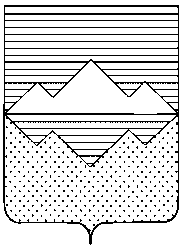 АДМИНИСТРАЦИЯСАТКИНСКОГО МУНИЦИПАЛЬНОГО РАЙОНАЧЕЛЯБИНСКОЙ ОБЛАСТИПОСТАНОВЛЕНИЕОт «___» __________2017 года № _____г. СаткаОб отмене постановления Администрации Саткинского муниципального района от 19.08.2010 № 1278 «Об утверждении Положения «О порядке предоставления грантов начинающим предпринимателям Саткинского муниципального района на создание собственного дела»»В соответствии с Федеральным законом от 24 июля 2007 года № 209-ФЗ «О развитии малого и среднего предпринимательства в Российской Федерации», Уставом Саткинского муниципального районаПОСТАНОВЛЯЮ:1. Постановление Администрации Саткинского муниципального района от 19.08.2010 № 1278 «Об утверждении Положения «О порядке предоставления грантов начинающим предпринимателям Саткинского муниципального района на создание собственного дела»» отменить.2. Отделу организационной и контрольной работы Управления делами и организационной работы Администрации Саткинского муниципального района (Корочкина Н.П.) обеспечить опубликование настоящего постановления в газете «Саткинский рабочий» и на официальном сайте Администрации Саткинского муниципального района.3. Контроль за исполнением настоящего постановления оставляю за собой.4. Настоящее постановление вступает в силу с момента опубликования.Глава Саткинского муниципального района                                                     А.А. ГлазковСОГЛАСОВАНО:Начальник Юридического отдела                                                                              Д.А. ВасильевНачальник отдела организационнойи контрольной работы Управленияделами и организационной работы                                                                         Н.П. КорочкинаДиректор МАУ «ЦИРиП – Проектный офис»                                                           В.В. Муравей Рассылка: в дело, МАУ «ЦИРиП – Проектный офис».                                                           .Исполнитель: Васильева Т.В.8 (35161) 4-02-75